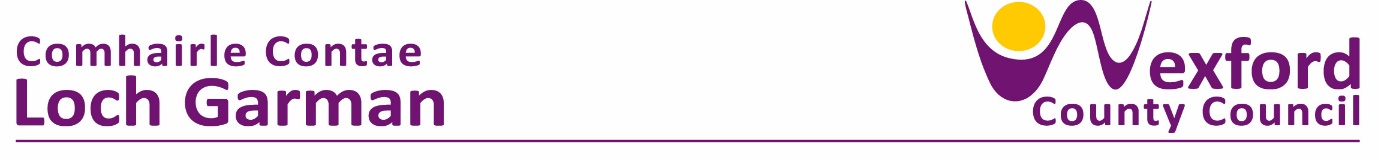 PRESS RELEASE                                                                         1st December 2023Wexford County Council celebrates UN International Day for Persons with Disabilities Wexford County Council will be engaging in a number of initiatives to highlight UN International Day for Persons with Disabilities, which falls annually on 3 December.In a demonstration of inclusive support, a building in each Municipal District will light up in purple, a colour internationally associated with disability, including County Hall, Carricklawn; Wexford Borough District Offices; Gorey-Kilmuckridge Municipal District Offices; the Harbour Master’s Building, Kilmore; The Tholsel and St. Mary’s Church, New Ross and Enniscorthy Castle.In continuing its aim to ensure accessibility for all, the Council’s Access Section will be launching a “Have Your Say” survey on December 1st, in tandem with the purple light up of landmark buildings. The survey will provide the citizens of County Wexford with an opportunity to give their views on access and access to the Council’s services, facilities, buildings and infrastructure for person(s) with disabilities and is open from December 1-15 on Wexford County Council’s online consultation portal.Anybody affected by disability, whose daily life is impacted by not having ease of access to Council services and facilities is encouraged to complete the survey as the feedback received will greatly assist in shaping the direction of Wexford County Council’s next accessibility programme. A relaunch of an updated more accessible version of the online story board for accessible trails and destination parks will also take place during purple light up. Accessible trails and parks are available in each Municipal District. The online story board, through pictures, text and maps, provides details of what each location has to offer. Additionally, accessible PDFs for each of these fantastic sites are available for download.The first in a series of videos to promote the accessible works of Wexford County Council, with Sports Active Wexford, promoting and highlighting “Access for All” across all Services, Departments, from North to South and across all Municipal Districts in County Wexford is available now to view on Sports Active Wexford, You Tube Channel. The ethos of Sports Active Wexford is regardless of a person’s ability, sports, physical activity, and fun are possible at any age regardless of ability/disability. This video highlights just some of the many events and activities that person(s) with disabilities across the county have participated in, joining in with communities across the county. This highlights the very essence when people with disabilities get the opportunity for equal access to participate in services, the photographs of the many events and groups speak volumes. Make 2024 the year that you too get involved.For further information on all of activities of our Access Department including accessible PDF’s of the story boards please visit  the Disability Access for All page of www.wexfordcoco.ieENDS 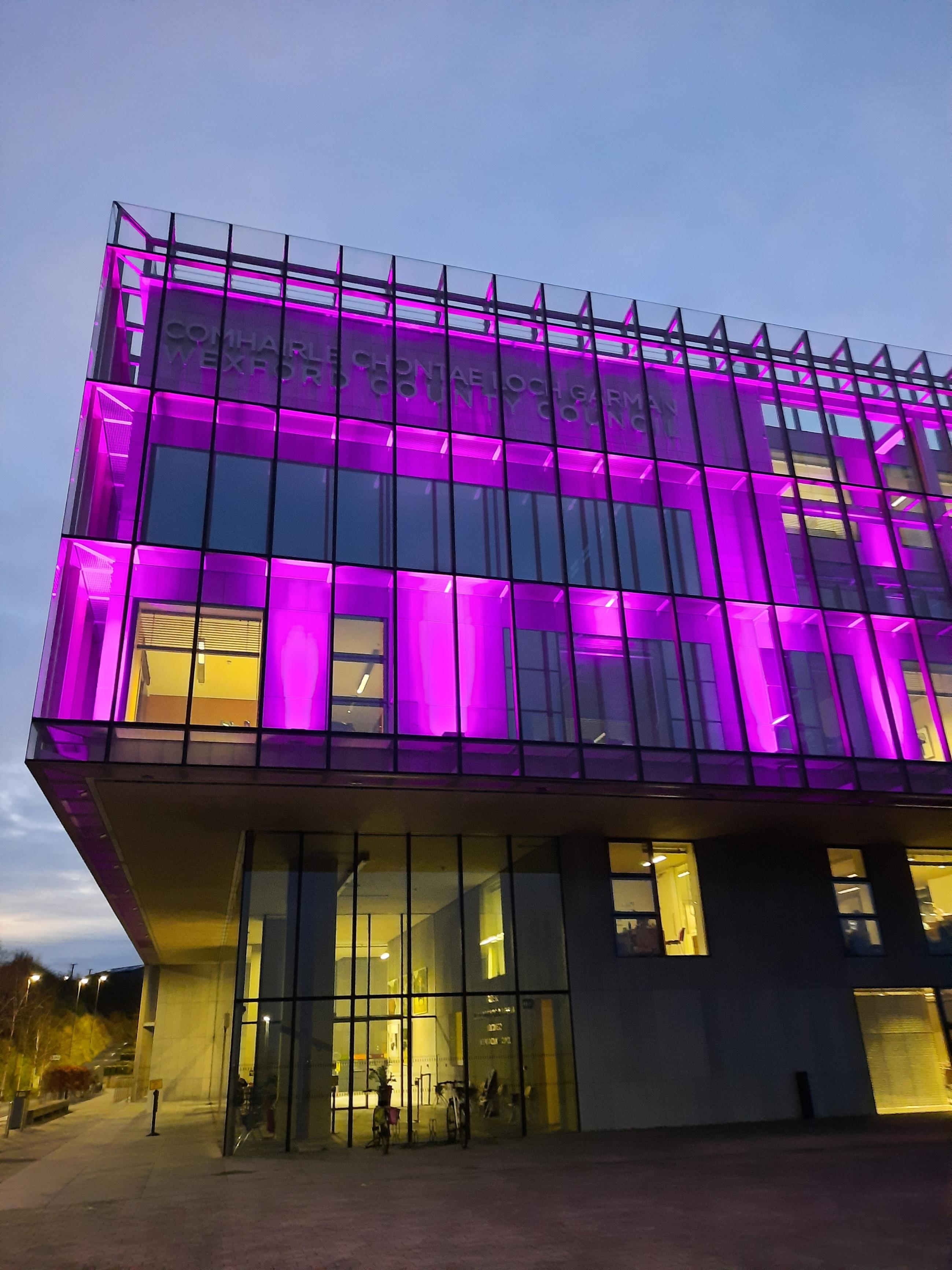 